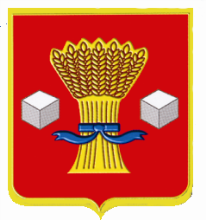 АдминистрацияСветлоярского муниципального района Волгоградской областиПОСТАНОВЛЕНИЕОт21.02.2020                       № 282О внесении изменений в муниципальную программу «Управление муниципальным имуществом и земельными ресурсами на территории Светлоярского муниципального района Волгоградской области на 2017 – 2019 годы», утверждённую постановлением администрации Светлоярского муниципального района Волгоградской области от 30.01.2017 № 217В целях реализации программно-целевого метода исполнения бюджета Светлоярского муниципального района Волгоградской области и в целях уточнения перечня мероприятий, в соответствии с Федеральным законом от 06.10.2003 № 131-ФЗ «Об общих принципах организации местного самоуправления в Российской Федерации», на основании решения Светлоярской районной Думы Волгоградской области от 27.12.2018 № 72/357 «О бюджете Светлоярского муниципального района на 2019 год и  плановый период 2020 и 2021 годов» (в редакции от 02.04.2019 № 76/381), руководствуясь постановлением администрации Светлоярского муниципального района Волгоградской области от 13.08.2013 № 1665 «Об утверждении порядка разработки, формирования и реализации муниципальных программ», Уставом Светлоярского муниципального района Волгоградской области,п о с т а н о в л я ю:1. Внести изменения в муниципальную программу ««Управление муниципальным имуществом и земельными ресурсами на территории Светлоярского муниципального района Волгоградской области на 2017 – 2019 годы», утверждённую постановлением администрации Светлоярского муниципального района Волгоградской области от 30.01.2017 № 217, изложив приложение 2 в новой редакции (Приложение). 2. Отделу по муниципальной службе, общим и кадровым вопросам администрации Светлоярского муниципального района Волгоградской области (Понкратов В.Л.):- направить настоящее постановление для опубликования в районной газете «Восход»;- разместить настоящее постановление в информационно-коммуникационной сети «Интернет» на официальном сайте Светлоярского муниципального района Волгоградской области.3. Контроль над исполнением настоящего постановления возложить на заместителя главы Светлоярского муниципального района Волгоградской области Думбраву М.Н.Глава  муниципального района                          	                          Т.В.РаспутинаЛемешко И.А.